Associazione Professionale Proteo Fare Sapere 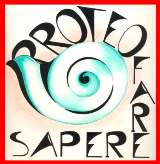 Ambito Territoriale Pisa-Livorno Soggetto Qualificato per la Formazione DM 8.06.2005 SCHEDA DI ADESIONE AL CORSO “IL RUOLO DELLA GEOMETRIA SOLIDA IN UN CURRICOLO VERTICALE”Pisa, dicembre 2018-maggio 2019  Cognome  ____________________________   Nome__________________________Nato/a  _____________________________________________     il_________________Abitazione: ______________________________________________________________Città ___________________________________________________________________    Codice Fiscale  ___________________________________________________________                          (scrivere in stampatello maiuscolo chiaramente) e-mail _______________________________________________cell.________________(scrivere in stampatello maiuscolo chiaramente)    Ordine di scuola: 	Infanzia □ 	Primaria □	Secondaria I grado   □Denominazione dell’Istituto Scolastico di appartenenza :___. ____________________________________ Se Iscritto alla Flc  barrare la casella     □           Data								Firma___________________________________			______________________________________La presente scheda con l’allegato richiesto (buono generato con la carta docente oppure copia del bonifico bancario) va inviata entro il 7 dicembre 2018per e-mail a proteopisa@gmail.com OPPURE per fax al nr. 050-515203 Per partecipare agli incontri  in caso di impegni di servizio L’iniziativa essendo organizzata da soggetto qualificato per l’aggiornamento (Direttiva MIUR n. 170 del 21/03/2016) è automaticamente autorizzata ai sensi degli artt. 64 e 67 CCNL 2006/2009 del Comparto Scuola,, con esonero dal servizio e con sostituzione ai sensi della normativa sulle supplenze brevi e come formazione e aggiornamento dei Dirigenti Scolastici ai sensi dell'art. 21 CCNL 15/7/2011 Area V e dispone dell’autorizzazione alla partecipazione in orario di servizio. 